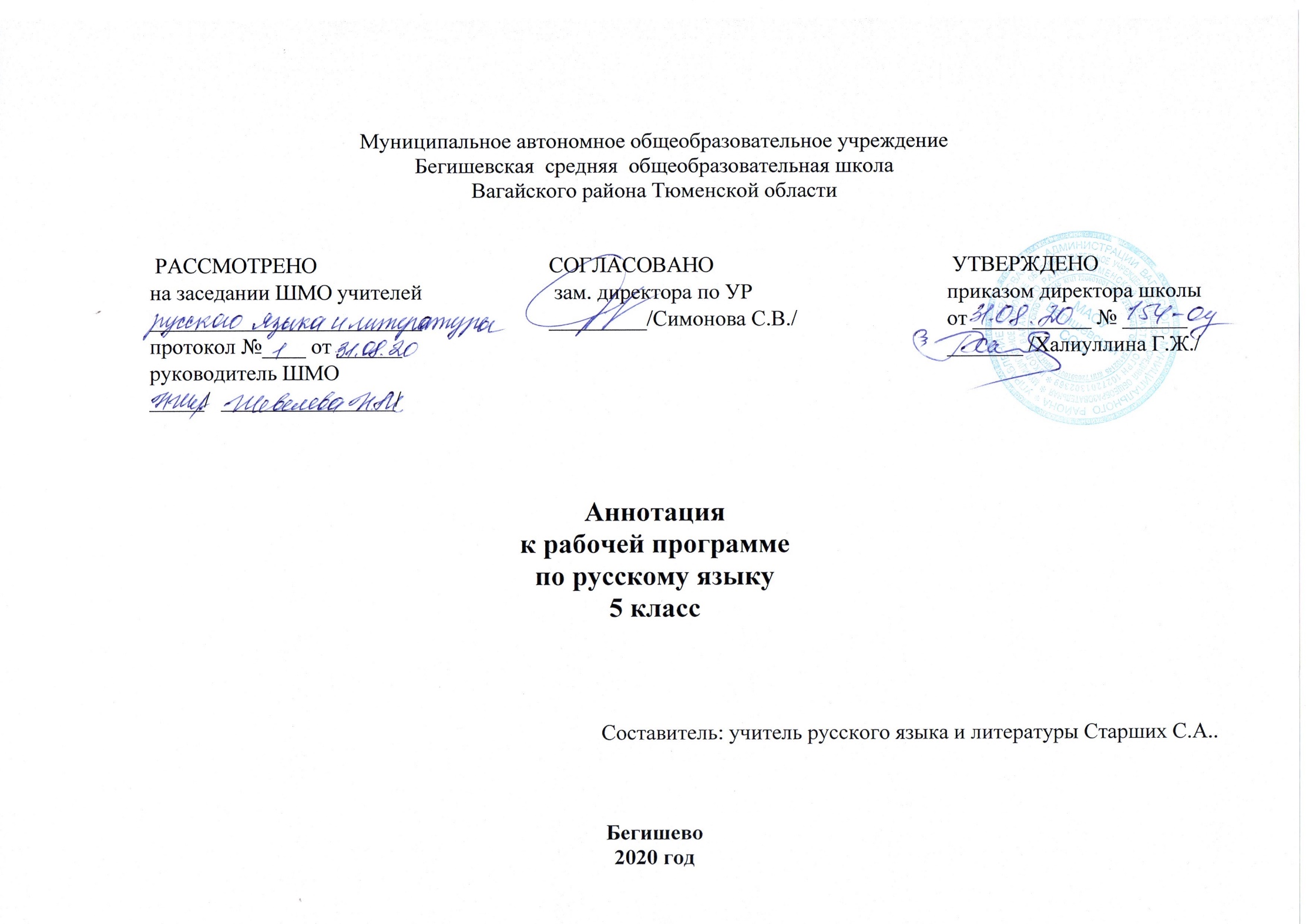 Аннотация к рабочей программе по учебному предмету « Русский язык», 5 классРабочая программа по учебному предмету « Русский язык», 5 класс составлена с учетом:. Закона Российской Федерации» Об образовании в Российской Федерации» от 29.12.2012 №273 ( в редакции от 26.07.2019);. Приказа Министерства образования и науки Российской Федерации от 17.12.2010 № 1897 « «Об утверждении федерального государственного образовательного стандарта основного общего образования» ( с изменениями на 31.12.2015);. Основной образовательной программы основного общего образования Муниципального автономного общеобразовательного учреждения Бегишевская средняя общеобразовательная школа Вагайского района Тюменской области;. Примерной программы основного общего образования по учебному предмету « Русский язык». Учебного плана основного общего образования Муниципального автономного общеобразовательного учреждения Бегишевской средней  общеобразовательной школы Вагайского района Тюменской области;. Авторской программы   «Русский язык» 5 класс , авторы М.Т.Баранов, Т.А. Ладыженская, Л.А Тростенцова.  М: «Просвещение», 2016 год; учебник « Русский язык» 5 класс М. Просвещение 2017гИзучение   русского языка на ступени основного общего образования направлено на достижение следующих целей:воспитание гражданственности и патриотизма, любви к русскому языку; сознательного отношения к языку как духовной ценности, средству общения и получения знаний в разных сферах человеческой деятельности;развитие речевой и мыслительной деятельности; коммуникативных умений и навыков, обеспечивающих свободное владение русским литературным языком в разных сферах и ситуациях общения; готовности и способности к речевому взаимодействию и взаимопониманию; потребности в речевом самосовершенствовании;освоение знаний о русском языке, его устройстве и функционировании в различных сферах и ситуациях общения; стилистических ресурсах, основных нормах русского литературного языка и речевого этикета; обогащение словарного запаса и расширение круга используемых грамматических средств;формирование умений опознавать, анализировать, классифицировать языковые факты, оценивать их с точки зрения нормативности, соответствия сфере и ситуации общения; осуществлять информационный поиск, извлекать и преобразовывать необходимую информацию;применение полученных знаний и умений в собственной речевой практике.Достижение указанных целей осуществляется в процессе формирования и развитиякоммуникативной,	языковой	и	лингвистической	(языковедческой),	культуроведческойкомпетенций.Коммуникативная компетенция - овладение всеми видами речевой деятельностиосновами культуры устной и письменной речи, умениями и навыками использования языка в различных сферах и ситуациях общения, соответствующих опыту, интересам, психологическим особенностям учащихся основной школы на разных ее этапах (V - VII, VIII - IX классы).Языковая и лингвистическая (языковедческая) компетенции – освоение знаний о языке как знаковой системе и общественном явлении, его устройстве, развитии и функционировании; общих сведений о лингвистике как науке и ученых-русистах; овладение основными нормами русского литературного языка, обогащение словарного запаса и грамматического строя речи учащихся; формирование способности к анализу и оценке языковых явлений и фактов; умение пользоваться различными лингвистическими словарями.Культуроведческая компетенция - осознание языка как формы выражения национальной культуры, взаимосвязи языка и истории народа, национально-культурнойспецифики русского языка, владение нормами русского речевого этикета, культурой межнационального общения.Программа рассчитана на 170 часов (5 часов в неделю),  Рабочая программа по предмету «Русский язык», 5класс реализуется с использованием следующего учебно–методического комплекта:  «Русский язык 5 класс»	Т.А. Ладыженская, М. Тесты, Е.П. Черногрудова М « Экзамен» 2017г.Т. Баранов,  М.: Просвещение, 2017г.     Методические рекомендации, Прсвещение 2017г.Поурочные разработки, Н.В. Егорова. Москва « Вако»2017гКонтрольные и проверочные работы, Л.А Аксенова М. « экзамен» 2017гПроверочные работы, Б.А. Макарова, М « Экзамен» 2017г.